Задания  для 8 класса на 14.05.2020ФИЗИКА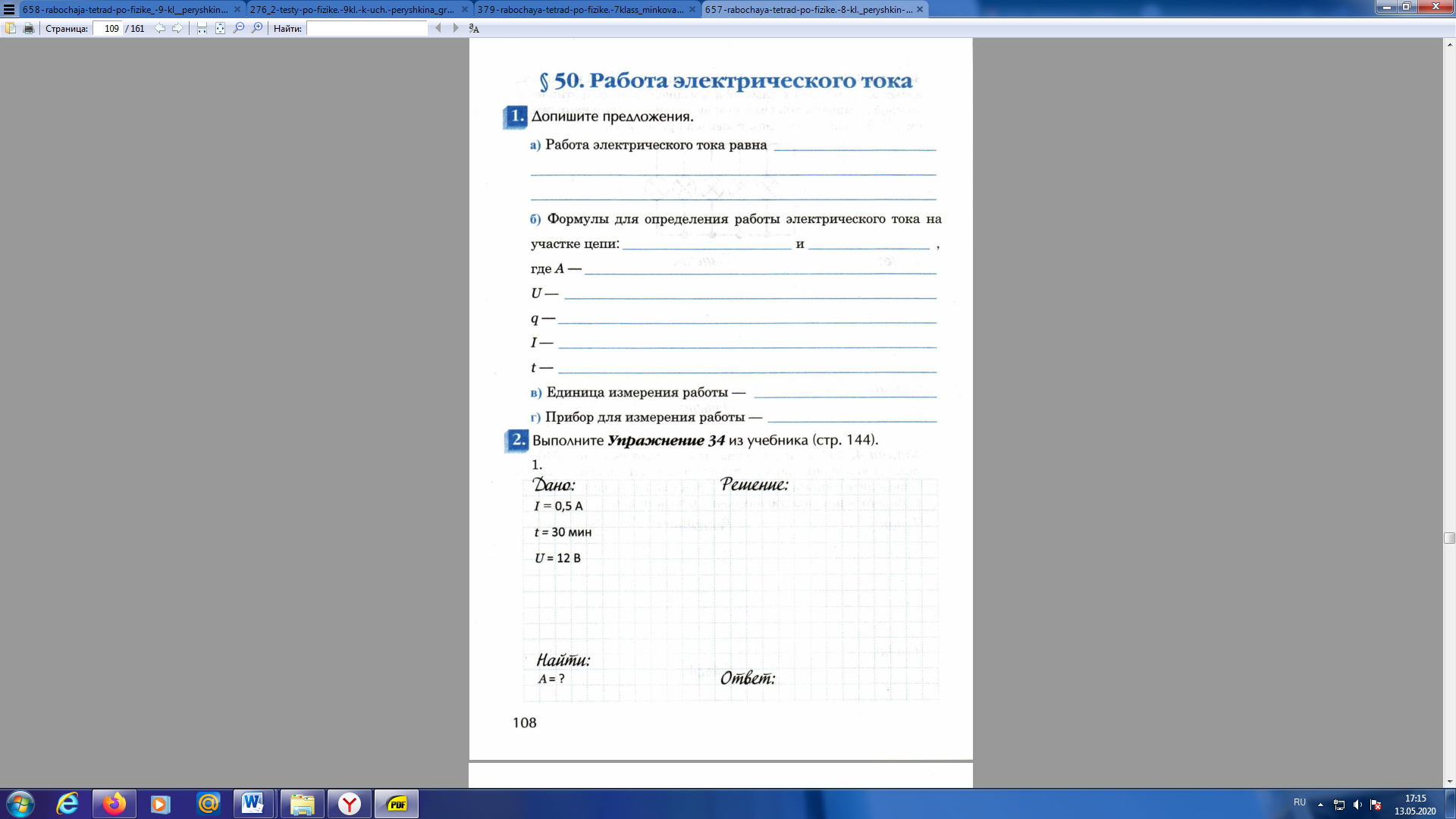 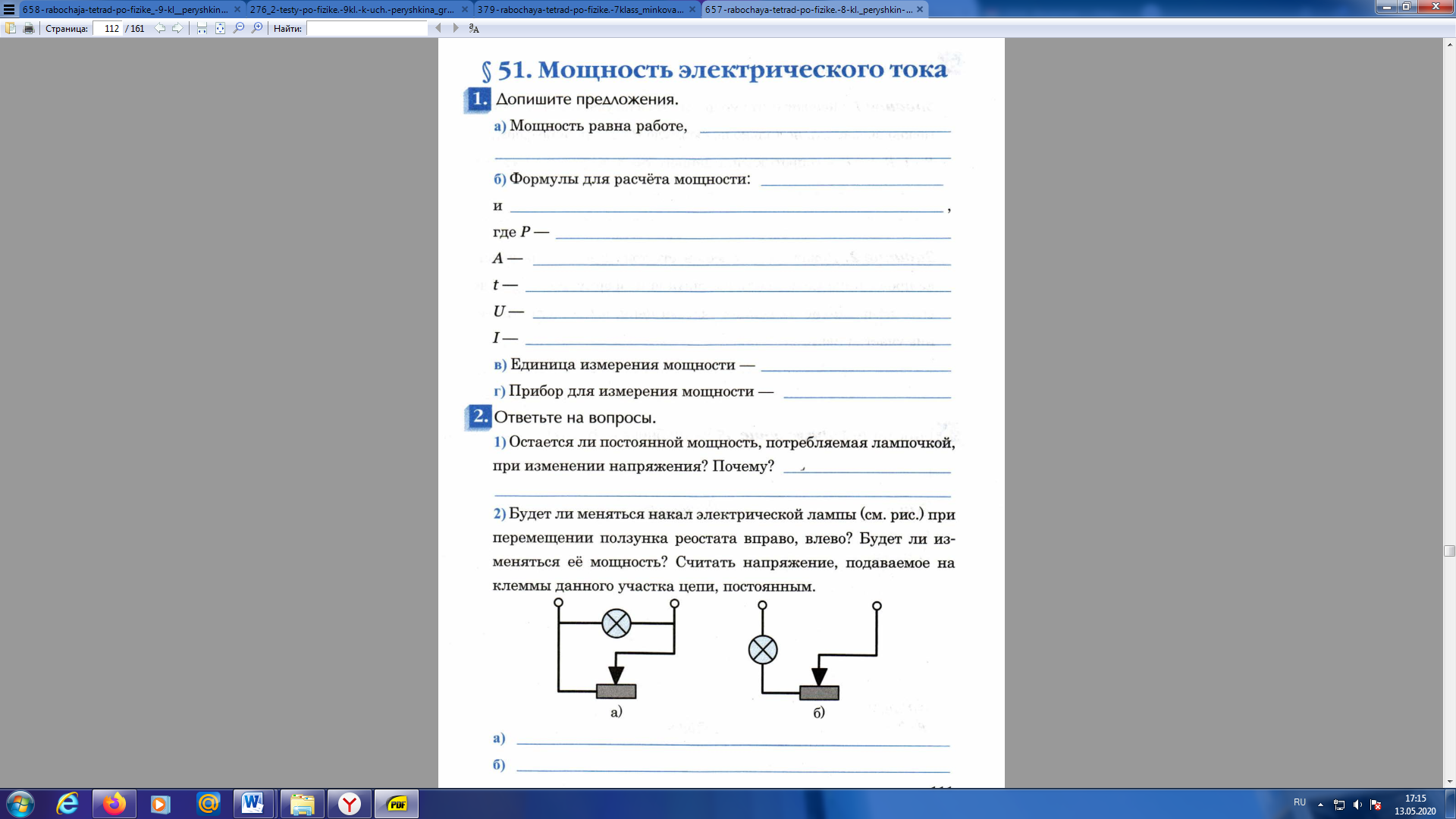 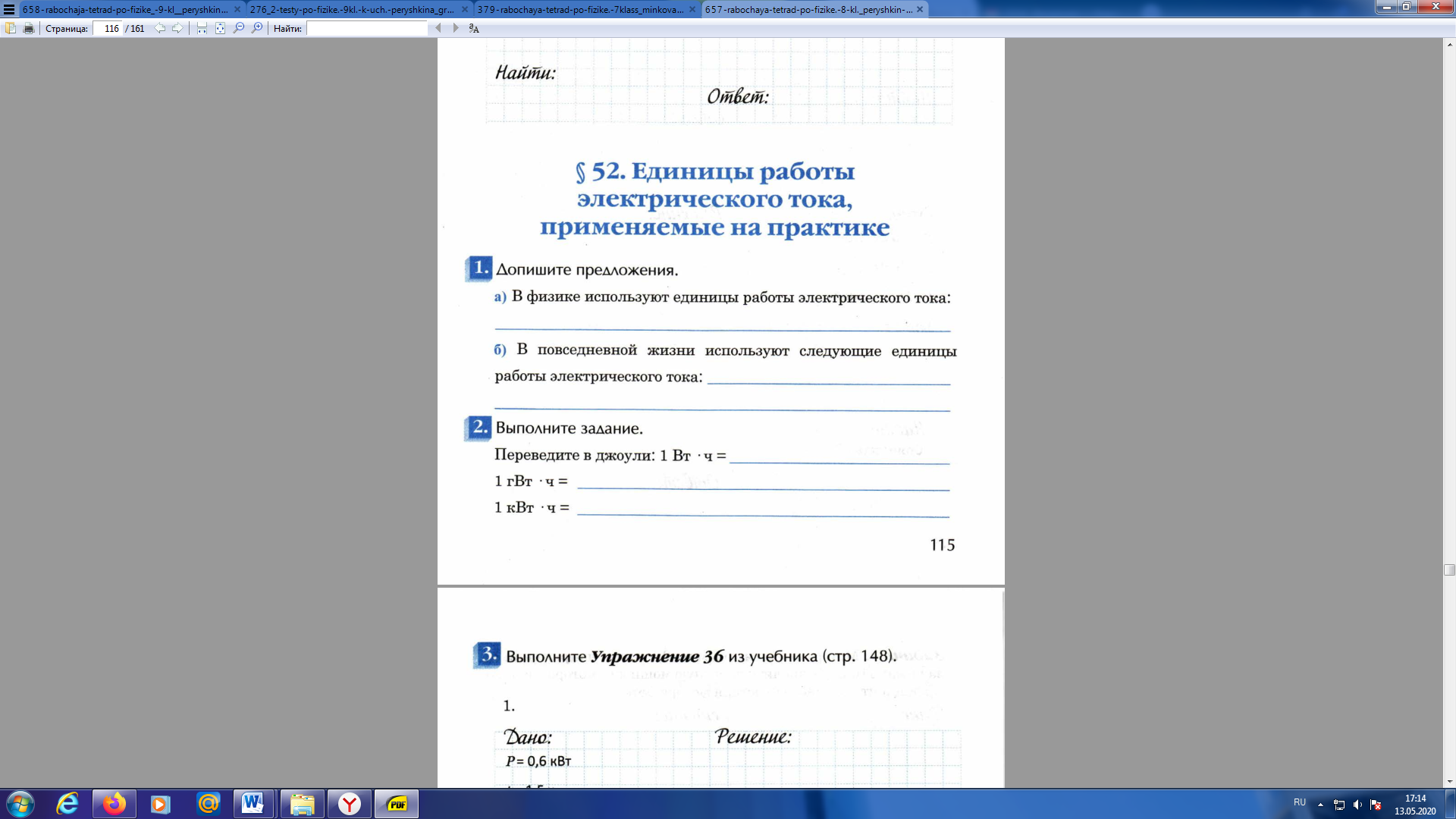 ПредметЗаданиеФорма контроля Физика§50 -  §52видеоурок ( https://youtu.be/mzaahtoVmZc ) выполните задание  в тетради (см. ниже)фотографии письменных ответов прислать учителю на электронную почту moiseevaludmila2020@yandex.ru до 12 часов  15.05.2020 годаАлгебраЗадания на сайте «Skysmart»https://edu.skysmart.ru/student/sukipodiha Перевод баллов в оценку0 – 20 баллов – оценка «1»21 – 40 баллов – оценка «2»41 – 60 баллов – оценка «3»61 – 80 баллов – оценка «4»81 – 100 баллов – оценка «5»Задания на сайте «Skysmart» выполнить  до 20 часов  16.05.2020 года Английский языкгруппа Дворяжкиной Е.Ю.Пройти по ссылке https://edu.skysmart.ru/student/pepaxohiruВыполнить задания.Английский языкгруппа Гапоненко И.Ф.Учебник.Упр.1. Стр.124 — работа со словарем (спорт/ спортивные игры);упр.2. Стр.124  распределить слова на 3 группыЗадания выполнить в тетради, фотографии выполненных заданий прислать учителю на электронную почту     GIFdistant@yandex.ru до 11 часов 15.05.2020 года